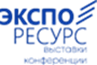 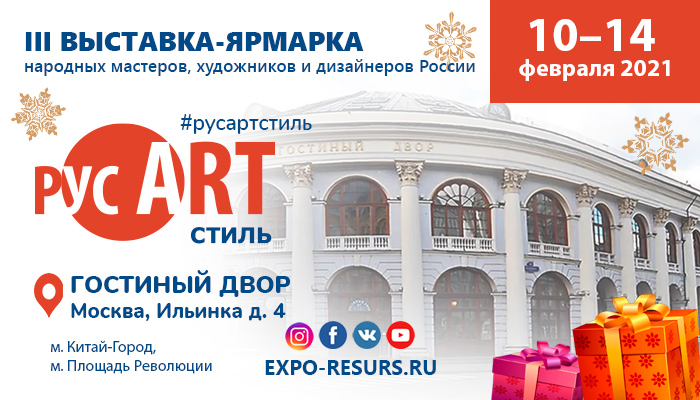 Вниманию народных мастеров, художников и дизайнеров!Мода на традиции - наш девиз! Мы с большой любовью и уважением относимся к аутентичности и, идя в ногу со временем, хотим бережно сохранять наследие наших предков, накопленное веками.Компания ООО «Экспоресурс - выставки и конференции» с 10 по 14  февраля 2021 г. проводит III Всероссийскую выставку-ярмарку народных мастеров, художников и дизайнеров России «РусАртСтиль» в самом центре Москвы на выставочной площадке – «Гостиный Двор».В рамках выставки традиционно состоится творческий конкурс.     Цели конкурса – популяризация творческой деятельности мастеров и художников, поддержка и продвижение традиционных народных художественных промыслов, мастеров и ремесленников, художников и дизайнеров.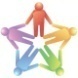 Конкурс проводится в нескольких номинациях: « «Лучезарный ангел»   «Креативный Новогодний  подарок»В каждой номинации определены три призовых места. Победители в каждой номинации будут награждены памятными подарками от организаторов и партнеров выставки!       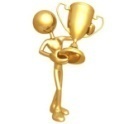 Условия Конкурса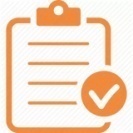 В конкурсе принимают участие мастера и ремесленники, предприятия промыслов, художники и дизайнеры, работающие как в рамках традиционной, так и в авторской технике, а также студенты и учащиеся специальных учебных заведений.Выставка конкурсных работ откроется в первый день выставки  10 февраля    и продлится до 14 февраля 2021 года. Место проведения выставки: г. Москва, ВК «Гостиный Двор». Оценка работ пройдет в дни работы Выставки Конкурсной комиссией. Для участников выставки «РусАртСтиль» участие в конкурсе бесплатное. На конкурс принимаются работы, выполненные за последние 2 года.Размер изделия не должен превышать 30 см в высоту и 30 см в длину (лучшие изделия будут демонстрироваться в витринах).Участники Выставки представляют работы в день заезда, предварительно оформив соответствующую заявку (приложение1) и направив ее по электронной почте в оргкомитет Выставки с пометкой «Конкурс».Заявка на участие в конкурсе должна включать сведения об авторе: Фамилия, Имя, Отчество – полностью, год рождения, место работы или учебы, занимаемая должность, наименование конкурсной работы материал, техника исполнения, год создания, стоимость работы).Срок подачи заявок на конкурс – до 8 февраля 2021 года.Предварительно ждем фотографии изделий на почту exporesurs@yandex.ru. ВНИМАНИЕ: Работы на конкурс необходимо сдать в дирекцию выставки в день заезда 9 февраля  или 10 февраля (если 10 декабря, то до 11.00) Оценку конкурсных работ проводит Конкурсная комиссия, в состав которой входят ведущие специалисты в области декоративно-прикладного и народного творчества. Награждение победителей конкурса пройдет  14 февраля  2021 года в рамках культурных мероприятий Выставки на сценической площадке. В случае возникновения претензий к работам-победителям, всю ответственность за авторскую принадлежность несёт заявитель, он же вступает в арбитражные споры и судебные разбирательства.Результаты конкурса будут размещены на официальном сайте организатора и его страницах в социальных сетях.Участники конкурса обязаны анонсировать в своих социальных сетях и на сайте (если есть) предстоящую Выставку и конкурс.Заявка на участие (Приложение 1) можно скачать на сайте  выставки «РусАртСтиль»  http://www.expo-resurs.ru/o-vystavke  в разделе «Конкурсы».Оргкомитет Конкурса осуществляет общее руководство и текущую организационную работу, вырабатывает критерии оценки представленных работ, утверждает членов Конкурсной комиссии конкурса, подводит окончательные итоги.    По всем интересующим вопросам можно обратиться на почту:  exporesurs@yandex.ru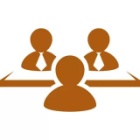 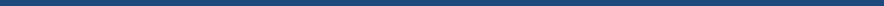 ОРГАНИЗАТОР:ООО «Экспоресурс Выставки и Конференции»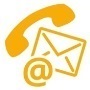 тел:  + 7 925-278-54-37; +7 916 130- 53- 22 ; +7 985 051 64 01e-mail:exporesurs@yandex.ru  info.exporesurs@mail.ruwww.expo-resurs.ru                  Мы в cоц.сетях: @rusartstyle    #РусАртСтиль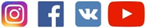 